Lancaster Seventh-Day Adventist ChurchA House of Prayer for All People 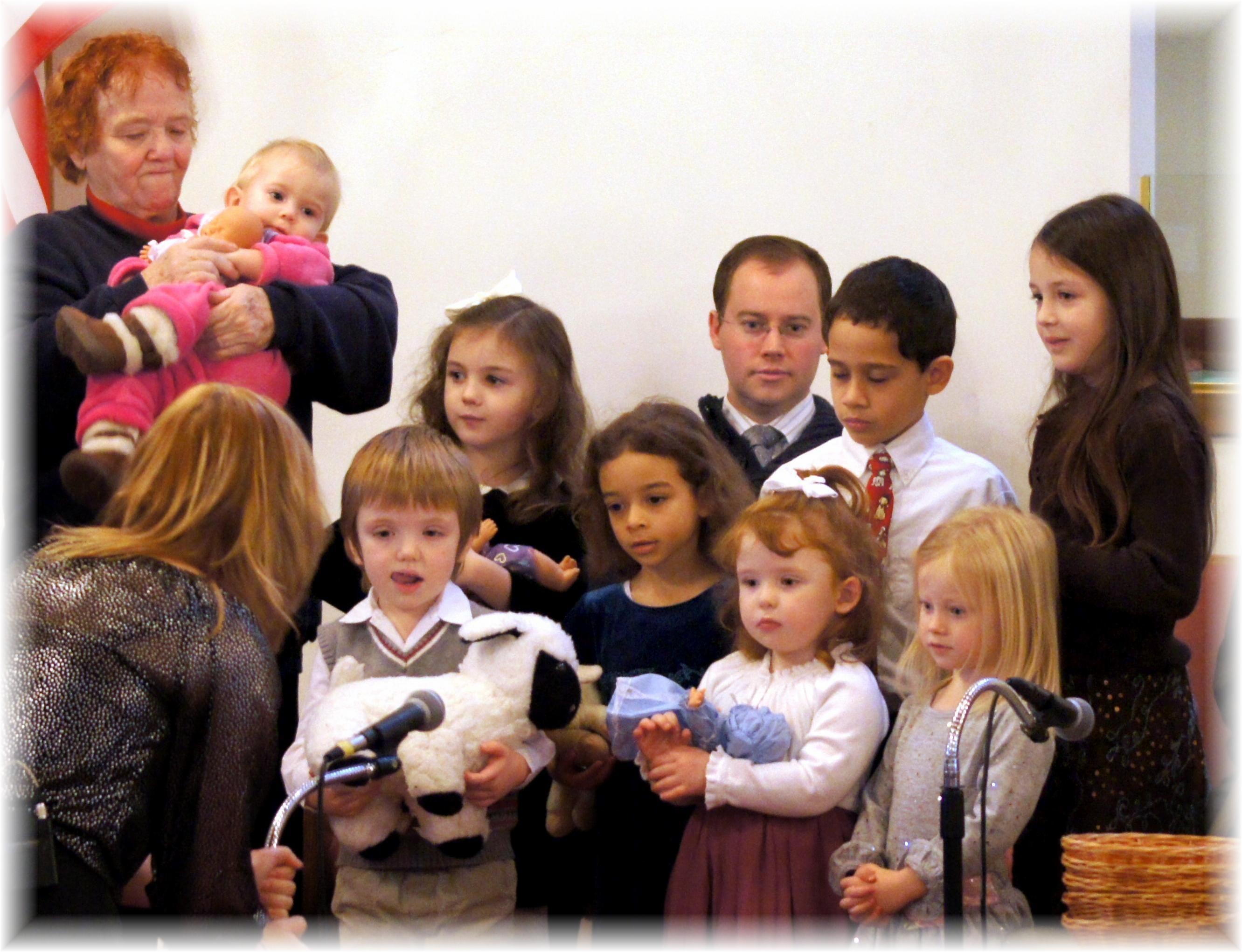 Children’s Special Music – December 14, 2013 